Bitte senden an:Hiermit beantrage ich die Mitgliedschaft im Deutschen Malinois Club e.V. Gleichzeitig beantrage ich die Mitgliedschaft in der für mich zuständigen Landesgruppe. Den Mitgliedsbeitrag und die Aufnahmegebühr ziehen Sie bitte per Banklastschrift von folgendem Konto ein, bitte zwingend IBAN und BIC angeben.Ich erkläre mit meiner Unterschrift, daß ich kein Mitglied eines kynologischen Vereins bin, der nicht Mitglied im Verband für das Deutsche Hundewesen e.V. (VDH) in Dormund ist. Die Satzung und die Clubordnungen des DMC erkenne ich verbindlich an.Die Mitgliedschaft erlangt erst dann Gültigkeit, wenn innerhalb von 4 Wochen nach der Veröffentlichung im Internet unter www.dmc-ev.de kein Einspruch eingegangen ist und der Vorstand anschließend der Mitgliedschaft zustimmt.Ort/Datum:                                                                           Unterschrift:Einverständniserklärung nach Bundesdatenschutzgesetz zum Aufnahmeantrag

Wir weisen gemäß § 33 Bundesdatenschutzgesetz darauf hin, dass zum Zweck der Mitgliederverwaltung und -betreuung folgende Daten der Mitglieder in automatisierten Dateien gespeichert, verarbeitet und genutzt werden: Namen, Adressen, Telefonnummern, Bankverbindung, E-Mail-Adressen, Geburtsdatum, Angaben über von mir gezüchtete oder geführte Hunde.Ich bin mit der Erhebung, Verarbeitung und Nutzung folgender personenbezogener Daten durch den Verein zur Mitgliederverwaltung im Wege der elektronischen Datenverarbeitung einverstanden: Name, Anschrift, Geburtsdatum, Telefonnummern, Bankverbindung, E-Mail-Adresse, Geburtsdatum, Angaben über von mir gezüchtete oder geführte Hunde. Mir ist bekannt, dass dem Aufnahmeantrag ohne dieses Einverständnis nicht stattgegeben werden kann.Des Weiteren stimme ich zu, dass während des Aufnahmeverfahrens folgende Daten auf der Homepage des Vereins veröffentlicht werden: Namen, PLZ und Ort, Landesgruppe, Datum des Aufnahmeantrags sowie das tatsächliche Aufnahmedatum. Diese Daten werden nach einer Frist von 3 Monaten nach Aufnahme von der Homepage wieder gelöscht. Mir ist bekannt, dass dem Aufnahmeantrag ohne dieses Einverständnis nicht stattgegeben werden kann.Ich bin damit einverstanden, dass der Verein im Zusammenhang mit dem Vereinszweck sowie satzungsgemäßen Veranstaltungen personenbezogene Daten und Fotos von mir in der Vereinszeitung und auf der Homepage des Vereins veröffentlicht und diese ggf. an Print und andere Medien übermittelt. Dieses Einverständnis betrifft insbesondere folgende Veröffentlichungen: Ergebnislisten, Mannschaftslisten, Kontaktdaten von Vereinsfunktionären, Berichte über Ehrungen und Geburtstage. Veröffentlicht werden ggf. Fotos, der Name, die Vereinszugehörigkeit, die Funktion im Verein, ggf. die Einteilung in Wettkampf- oder andere Klassen inklusive Alter und Geburtsjahrgang, Angaben über von mir gezüchtete oder im Sport geführte Hunde. Mir ist bekannt, dass ich jederzeit gegenüber dem Vorstand der Veröffentlichung von Einzelfotos und persönlichen Daten widersprechen kann. In diesem Fall wird die Übermittlung/Veröffentlichung unverzüglich für die Zukunft eingestellt. Etwa bereits auf der Homepage des Vereins veröffentlichte Fotos und Daten werden dann unverzüglich entfernt.Hinweis: Die Datenschutzerklärung muss zusammen mit Seite 1 dieses Aufnahmeantrags an die Geschäftsstelle übersandt werden. Es sind beide Seiten jeweils zu unterzeichnen.Ort/Datum:                                                                           Unterschrift:Deutscher Malinois Club e.V.Aufnahmeantrag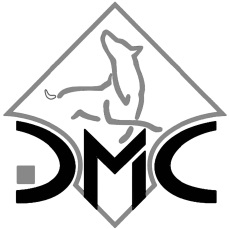 Deutscher Malinois Club e.V.GeschäftsstelleMarktplatz 8 a56288 KastellaunTel: 06762-963727Fax: 06762-963720E-Mail: office@dmc-ev.deHerr FrauNameVornameStraßeStraßePLZPLZOrtGeburtsdatumGeburtsdatumBundeslandTelefonTelefonFaxE-MailE-MailMobilJahresbeitragVollmitglieder incl. Landesgruppenbeitrag inkl. Vereinszeitschrift "Der Malinois" 80,-- EuroFamilienanschluss Mitglieder und Jugendliche bis 18 Jahre incl. Landesgruppenbeitrag 

zu Vollmitglied-Nr.:………………………………………………..

     Name, Vorname:………………………………………………..40,-- EuroXAufnahmegebühr incl. Vereinsnadel+ 20,-- EuroAusländische Mitglieder mit Luftpost in Übersee+ 20,-- EuroVDH-Zeitschrift „Unser Rassehund“ Inland (Ausland + 10,-- Euro) erscheint monatlich und wird über den VHD zugesandt+ 30,-- EuroBanknameIBAN:SWIFT-BICKontoinhaber